カヤック親子体験教室２０１９年７月１３日（土）、８月４日（日）、８月１１日（日）９月１５日（日）、９月２９日（日）、１０月１３日（日）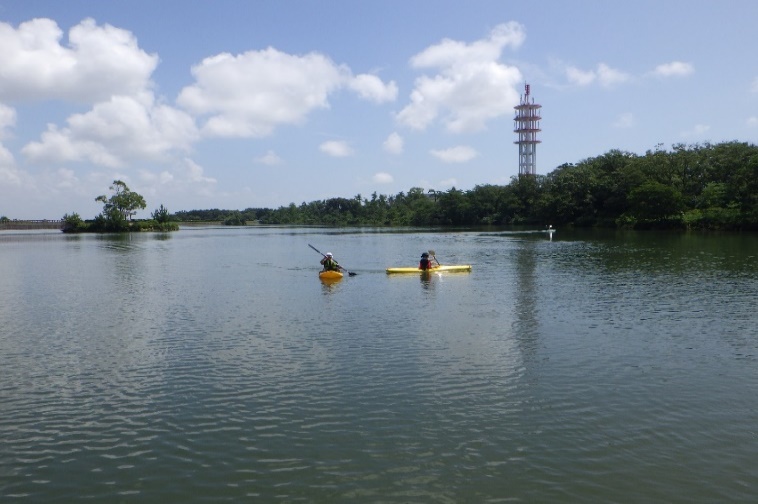 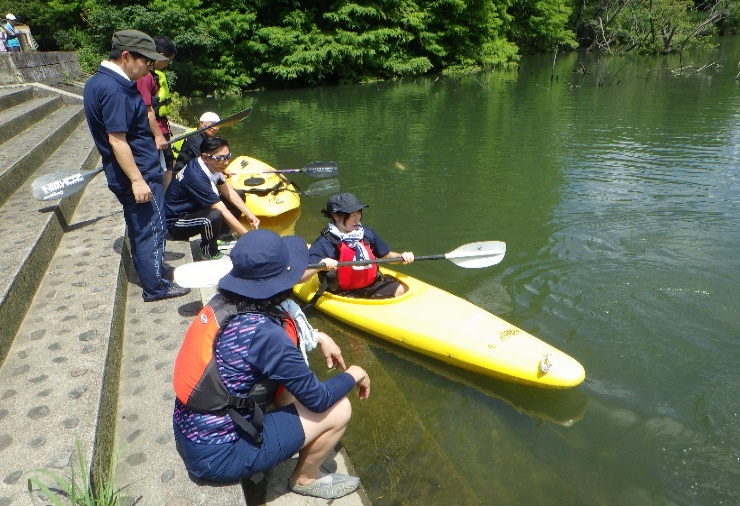 ◆初めてカヤックを体験したい親子におすすめです◆ 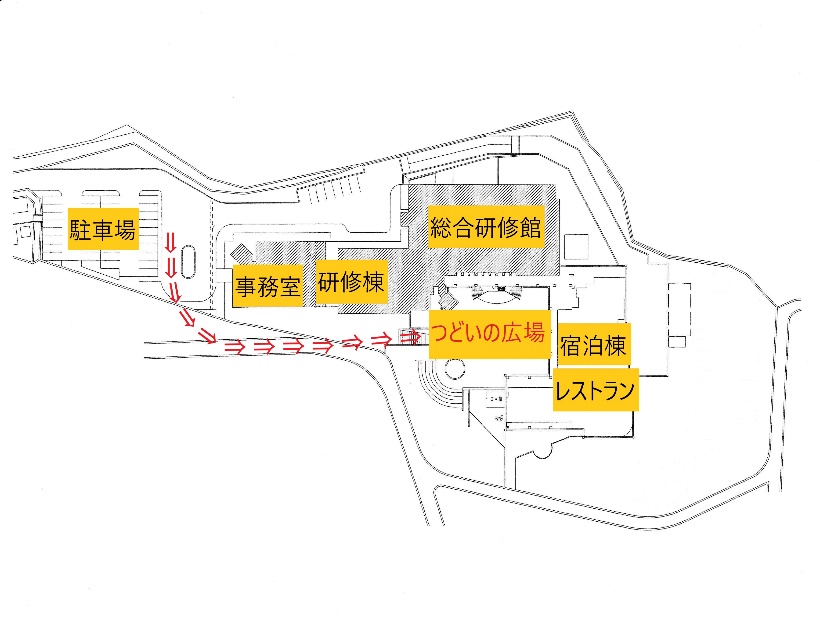 ※受付は各回３０分前から「つどいの広場」（下記地図参照）で行います。※開始の 5 分前には受付および着替えを済ませて「つどいの広場」に集合してください。【対象・定員】
小中学生と保護者  各回 ２０組４０ 名 【参加費】
小中学生 500 円/保護者 １,000 円【実施場所】
鈴鹿青少年の森公園道伯池　※駐車場は鈴鹿青少年センター駐車場をご利用ください。【申し込み方法】
裏面の申込書に記入し、鈴鹿青少年センターまでメール又はFAXで申し込み【お問い合わせ】    三重県立鈴鹿青少年センター 〒513-0825 三重県鈴鹿市住吉町南谷口 TEL：059-378-9811 FAX：059-378-9809 メール：suzukayc@mecha.ne.jp URL：https://www.mie-sports.or.jp/suzukayc/ カヤック親子体験教室申込書 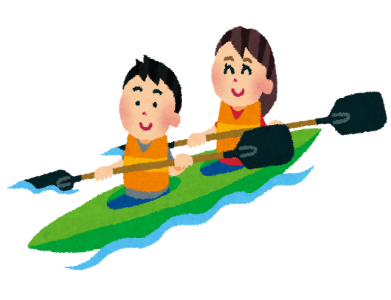 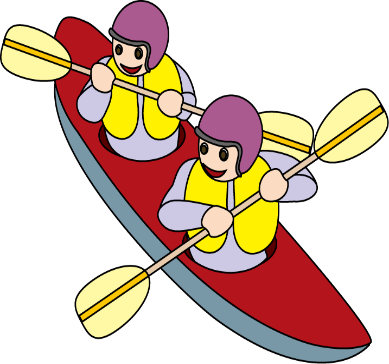 希望参加日： 2019 年 　 月 　　 日（　  ）  希望参加日： 2019 年 　 月 　　 日（　  ）  希望参加日： 2019 年 　 月 　　 日（　  ）  希望参加日： 2019 年 　 月 　　 日（　  ）  ①９ 時 ②１１ 時 氏名（ふりがな） 氏名（ふりがな） 年齢 年齢 性別 カヤック経験回数備　　　　考申込者(代表) 参加者 1 参加者 2 参加者 3 申込者住所 〒 〒 携帯番号（緊急時に当日連絡がとれる番号） 携帯番号（緊急時に当日連絡がとれる番号） 携帯番号（緊急時に当日連絡がとれる番号） 自宅番号(FAXでお申し込みの場合はFAX 番号) 自宅番号(FAXでお申し込みの場合はFAX 番号) 自宅番号(FAXでお申し込みの場合はFAX 番号) 自宅番号(FAXでお申し込みの場合はFAX 番号) メールアドレス メールアドレス 【申込方法】 開催 2 日前の正午までに電話で空き状況を確認のうえ、必要事項を記入し、メールまたは FAX で申し込んでください。1 週間経っても返信が無い場合は、返信が届いていない可能性がありますので電話でご確認ください。※キャンセルの場合は 2日前までに必ずご連絡ください。 【申込～終了】 電話確認→申込→返信→(当日)受付→教室開始～終了→解散 ※当日は教室開始 5 分前までに三重県立鈴鹿青少年センター「つどいの広場」にお越しください 【用意するもの】 ・服装：ジャージ等の速乾性のある化繊製品(ジーンズなどの綿繊維は不可） ・靴：マリンブーツ、かかとのある合成樹脂製サンダル(脱げない、濡れても重くならないもの)  ・帽子：熱中症・日焼け対策に必要。あごひも付き推奨(紛失・落下防止) ・飲料：1人１～２本の飲料を用意。熱中症予防のため。(会場周辺に自販機あり) ・眼鏡バンド：眼鏡やサングラスを着用されるかたは必要。（紛失・落下防止） ・貴重品：受付時にお預かりしますが、ウェストポーチなど、できるだけ各自で保管をお願いします。 【注意事項】 ・シットオンタイプの２人乗りのカヤックを使用します。原則親子２人１組で乗っていただきますが、小学４年生以上であれば子ども同士乗船可とします。ただし、その場合も保護者付添いをお願いします。  ・足元やお尻は必ず濡れるのでご承知おきください。 ・天候などにより事前に中止が決まった場合は前日 17時までにホームページに掲載します。 当日午前８時現在で当地域に警報が発令されている場合は中止とします。警報が出ていない場合（注意報等）も、安全確保が困難と予想される場合は中止とし、当方から代表者の電話にご連絡いたします。 ・飲酒、酒気帯び、二日酔い、妊娠中の方は参加できません。 ・持病をお持ちの方は事前にお知らせください。(お受けできない場合がございます)  